г.Горно-АлтайскОб утверждении муниципальной программымуниципального образования «Город Горно-Алтайск»«Развитие образования в муниципальном образовании«Город Горно-Алтайск» на 2020-2025 годы»	В целях совершенствования программно-целевого планирования, руководствуясь статьей 179 Бюджетного кодекса Российской Федерации, статьями 39, 45 Устава муниципального образования «Город Горно-Алтайск», принятого постановлением Горно-Алтайского городского Совета депутатов от 22 марта 2018 года № 7-1, Администрация города Горно-Алтайска постановляет:1. Утвердить прилагаемую муниципальную программу муниципального образования «Город Горно-Алтайск» «Развитие образования в муниципальном образовании «Город Горно-Алтайск» на 2020 - 2025 годы».Настоящее Постановление вступает в силу после дня его официального опубликования.3. Контроль за исполнением настоящего Постановления возложить на Заместителя главы администрации города Горно-Алтайска.Глава администрации города Горно-Алтайска                                                             О.А. СафроноваСтешина И.Г., 2-44-85Ю.С. МягковаС.С. ТюхтеневИ.В. ЗиминаВ.И. СорокинЕ.А. ЛощеныхН.А. АнисимоваВ.В. ЧелтугашеваЭ.П. ГуляеваЕ.Э. ГущинаА.В. СаврасовУТВЕРЖДЕНА постановлением Администрации города Горно-Алтайска от «___»__________ года № ______МУНИЦИПАЛЬНАЯ ПРОГРАММАМУНИЦИПАЛЬНОГО ОБРАЗОВАНИЯ «ГОРОД ГОРНО-АЛТАЙСК» «РАЗВИТИЕ ОБРАЗОВАНИЯ В МУНИЦИПАЛЬНОМ ОБРАЗОВАНИИ «ГОРОД ГОРНО-АЛТАЙСК» НА 2020 - 2025 ГОДЫ»ПАСПОРТ муниципальной программы муниципального образования«Город Горно-Алтайск» «Развитие образования в муниципальном образовании «Город Горно-Алтайск» на 2020-2025 годы»Характеристика сферы реализации муниципальной программыЦелью развития системы образования в городе Горно-Алтайске является обеспечение доступности качественного дошкольного, общего и дополнительного образования. Достижение этих целей должно дать импульс к переменам не только в социальной, но и экономической сфере жизни горожан, способствовать повышению эффективности в различных сферах деятельности.В ходе реализации национальной образовательной инициативы «Наша новая школа» и других инновационных проектов в области образования педагогическими коллективами образовательных учреждений города Горно-Алтайска проведена кропотливая работа по созданию современных условий обучения, развитию системы дошкольного и дополнительного образования, развитию инновационного кадрового потенциала, сохранению и укреплению здоровья школьников и защиты прав детства.Выполнение комплекса мер по модернизации системы общего образования и совершенствованию правового статуса образовательных учреждений способствовало повышению эффективности расходования бюджетных средств.В настоящее время в городе Горно-Алтайске функционируют 31 образовательных учреждения, из них:дошкольных образовательных учреждений - 16;общеобразовательных учреждений - 12;учреждений дополнительного образования детей - 2;детский оздоровительный центр «Космос» - 1.В городе Горно-Алтайске в системе образования обучается 16494 человека (дошкольное образование - 4030 человек, общее образование - 10298 человек, дополнительное образование - 2166 человек), работает 1058 педагогических работника, в том числе в системе общего образования - 679 человек.Дошкольное образованиеВ городе Горно-Алтайске по состоянию на 1 января 2019 года функционируют 16 учреждений, оказывающих дошкольную образовательную услугу:13 муниципальных бюджетных дошкольных образовательных учреждений;3 муниципальных автономных дошкольных образовательных учреждения.А также:4 дошкольные группы полного дня на базе общеобразовательной организации;1 группа кратковременного пребывания на базе общеобразовательной организации.Все группы работали в режиме 12-часового рабочего дня. Наполняемость групп от 25 до 40 человек.В городе Горно-Алтайске по состоянию на 1 января 2019 года проживает 8821 детей с рождения до 7 лет, в том числе от 3 до 7 лет - 5861 ребенка. Услуги дошкольного образования по состоянию на 1 января 2019 года получают 4030 детей, с 1 сентября 2019 года планируется 4259 детей, что составляет 76 % от общей численности детей в возрасте от 3 до 7 лет.Про 8 дошкольных образовательных учреждениях открыто 12 семейных воспитательных групп, в которых воспитываются 37 детей дошкольного возраста. При 5 общеобразовательных учреждениях организованы группы кратковременного пребывания детей (1 - 2 раза в неделю), в том числе 2 группы детей с ограниченными возможностями здоровья.В связи с сокращением рождаемости детей в городе Горно-Алтайске, в период реализации программы, численность детей, получающих дошкольное образование, по прогнозной численности составит в 2020 году - 4077 человек, в 2021 году - 4015 человек, в 2022 году - 3970 человек и к 2025 году сократится до 3850 детей.В 2019 году в г. Горно-Алтайске осуществляет свою деятельность  5 частные некоммерческие образовательные организации, по состоянию на 1 июля 2019 года количество воспитанников составляет 229.Дошкольные образовательные организации города Горно-Алтайска посещают 119 детей с ОВЗ и 50 детей – инвалидов. Для них на основе рекомендаций ЦПМПК были разработаны адаптированные образовательные программы. Для организации психолого-педагогического сопровождения был расширен штат педагогов – специалистов. Всего в дошкольных образовательных организациях работали 16 педагогов-психологов, 6 учителей-дефектологов, 24 учителя-логопеда, 3 тьютора, 2 ассистента-помощника.Полная  архитектурная доступность для маломобильных групп населения достигнута  в  43 % ДОУ (это 7 учреждений) и частичная – в 13 % ДОУ (2 сада). На 2019 год оформлена заявка на получение оборудования для  МБДОУ «Детский сад № 17 «Радуга» г. Горно-Алтайска» на сумму 500 тыс.  рублей (программно-развивающие комплексы, коррекционно-развивающие пособия, игры, элементы сенсорной комнаты, специальные столы и уголки для инвалидов-колясочников, тактильные пособия для детей с ДЦП и другие).В 2019 году планируется ввести в эксплуатацию после строительства  3 детских сада в г. Горно-Алтайске на 325 мест. Проводятся мероприятия по укреплению материально-технической базы и проведению капитального ремонта дошкольных образовательных организаций МО «Город Горно-Алтайск». В 2018-2019 гг. была произведена замена окон в 8 учреждениях дошкольного образования на сумму 7 905,305 руб. Также проведен капитальный ремонт МБДОУ «Детский сад №11 «Колокольчик» г. Горно-Алтайска» на сумму 24 321,2 тыс. рублей.В МАДОУ «Детский сад № 14 г. Горно-Алтайска» и МБДОУ «Детский сад №15 «Василек» г. Горно-Алтайска» отремонтирована кровля в основных зданиях.Важным вопросом для дошкольного образования является реализация этнокультурного компонента образования с целью сохранения и развития алтайского языка. Знакомство детей с основами национальной культуры и алтайского языка наиболее эффективно в раннем возрасте. Именно поэтому внедрение регионального компонента важно для дошкольных учреждений города Горно-Алтайска: в настоящее время в 16 детских садах ведется целенаправленная работа по приобщению дошкольников к национальной культуре.Для повышения качества дошкольной образовательной услуги необходимо уделить серьезное внимание улучшению материально-технического оснащения, предметно-развивающей и культурно-пространственной среды.Общее образованиеВ городе Горно-Алтайске функционируют 12 муниципальных общеобразовательных учреждений, среди которых - 2 гимназии, 2 лицея, начальная школа, вечерняя школа и 6 средних общеобразовательных школ.Численность учащихся в 2018 – 2019 году составила 10298 человек, прогноз по численности на период реализации программы: 2020 год - 10503 человек, 2021 год - 10701 человек.81% обучающихся осваивает образовательные программы, разработанные на основе федеральных государственных образовательных стандартов начального общего (1-4 кл.) и основного общего (5-8 кл.) образования. Наполняемость классов составляет на уровне начального общего образования – 26,9 человек, на уровне основного общего образования – 25,9 человек, на уровне среднего общего образования – 21,3 человека. Министерством образования и науки Российской Федерации в целях ликвидации второй смены разработана федеральная программа создания новых мест в общеобразовательных организациях, принята такая программа и в Республике Алтай. Планируется  перевести все школы на обучение в первую смену к 2025 году. Экзамен по русскому языку успешно сдали выпускники всех  муниципальных общеобразовательных организаций города.  Средний балл по городу составил 62 балла, аттестаты с отличием получили 18 человек.В связи с изменением Порядка проведения государственной итоговой аттестации в части экзамена по математике, когда выпускники должны выбрать базовый или профильный уровень по математике, можно отметить, что,    математику базового уровня сдавали 231 выпускник (53%), в том числе один участник сдавал в форме ГВЭ. Средний балл составляет 4 балла. Качество знаний составило 84 %, успеваемость 99 %.   По профильной математике участвовало 207 человек (47%) и средний балл составил 49,0 баллов, что на 8 баллов выше, чем в прошлом году (по России  средний балл по профильной математике составил 56,5, что на 6,7 балла выше, чем в прошлом году).В 2018-2019 учебном году 438 выпускников участвовали в государственной итоговой аттестации. В течение всего учебного года запланированы мероприятия по увеличению доли выпускников муниципальных общеобразовательных организаций, успешно сдавших экзамены и получивших аттестаты до 99,47%. В 2019-2020 учебном году обучение на уровне среднего общего образования будут получать 506 учащихся. Долю выпускников, успешно сдавших экзамены по русскому языку и математике,  и получивших аттестаты планируется увеличить до 99,56%.Доля молодых специалистов, работающих в общеобразовательных учреждениях на начало 2018 - 2019 года, составила 26%. Средний возраст педагогических работников - 39 лет.За период 2017 - 2019 годов среднегодовая численность обучающихся в общеобразовательных организациях из малообеспеченных (многодетных) семей, обеспеченных бесплатным (льготным) горячим питанием, выросла на 12,7%;В целях создания современной образовательной среды для школьников образовательных организаций распоряжением Правительства Республики Алтай от 23 декабря 2015 года N 667-р утверждена региональная программа Республики Алтай «Содействие созданию в Республике Алтай (исходя из прогнозируемой потребности) новых мест в общеобразовательных организациях» на 2016 - 2025 годы. В рамках реализации данной программы путем строительства, реконструкции, оптимизации загруженности мест в 2019 г. ввели 275 новых мест и провели капитальный ремонт в 1 общеобразовательной организации, и в результате частично ликвидировали сменность в школах города  Горно-Алтайска.       Проводятся мероприятия по укреплению материально-технической базы и проведению капитального ремонта общеобразовательных организаций МО «Город Горно-Алтайск». 	Проводились и проводятся конкурсы среди учителей общеобразовательных учреждений, по итогам конкурса выплачивается денежное поощрение лучшему учителю. Увеличилась доля педагогов, повысивших квалификацию.Дополнительное образование детейВ городе Горно-Алтайске функционируют 3 учреждения дополнительного образования подведомственные МУ «Управление образования г. Горно-Алтайска»: МБУ ДО «ЦДТ г. Горно-Алтайска», МБУ ДО «Школа искусств «Адамант» г. Горно-Алтайска», МБУ ДО «ДООЦ «Космос» г. Горно-Алтайска».В учреждениях дополнительного образования детей г. Горно-Алтайска на начало 2018 - 2019 учебного года было занято 2166 чел., что составило 21% от общего числа школьников, занятых дополнительным образованием.В данных учреждениях организовано 31 творческое объединение, которые работают по программам технического творчества, туристско-краеведческим, физкультурно-спортивным, художественного творчества, социально-педагогическим.В кружках и секциях на базе муниципальных общеобразовательных учреждений занимается 8298 обучающихся, с учетом того, что в данное число включены дети, которые посещают 2 и более кружка. Всего в г. Горно-Алтайске проживает 13705 человек в возрасте от 5 до 18 лет. Эти данные позволяют сделать вывод о том, что учреждения дополнительного образования посещает около 20% детей данной возрастной категории.В настоящее время доля обучающихся общеобразовательных учреждений, посещающих кружки и секции в учреждениях дополнительного образования, от общей численности обучающихся общеобразовательных учреждений составляет 21%.Доля детей, привлекаемых к участию в муниципальных, региональных и всероссийских конкурсных мероприятиях, от общего числа детей в возрасте 5 - 18 лет составляет 43%. В муниципальных конкурсных мероприятиях приняло участие 28% от общего числа детей 5 - 18 лет г. Горно-Алтайска; в региональных конкурсных мероприятиях - 9%, во всероссийских - 14%. Количество детей, оздоровленных в летний период, составляет 51% (5250 ребенка).3. Приоритеты муниципальной политики в сфере реализациимуниципальной программы, цели, задачи и целевые показателимуниципальной программыОсуществление стратегической цели по социально-экономическому развитию г. Горно-Алтайска возможно через реализацию комплекса приоритетных проектов и программ по следующим направлениям: повышение качества человеческого капитала, развитие инфраструктуры и экономики города.Рост эффективности сферы развития человеческого и социального потенциала в большей мере возложен на сферу образования города. В этой связи образование начинает рассматриваться не как затратная отрасль, а как сфера для стратегических инвестиций.Система образования - то ключевое звено, изменения в котором являются необходимым условием, дающим импульс к переменам, направленным на повышение эффективности во многих сферах деятельности.Целью муниципальной программы является повышение доступности качественного образования, соответствующего требованиям инновационного развития экономики и современным потребностям общества.Для достижения поставленной цели определены следующие задачи:а) повышение качества и доступности дошкольного образования в МО «Город Горно-Алтайск»;б) повышение качества общего образования в МО «Город Горно-Алтайск»;в) повышение качества дополнительного образования в МО «Город Горно-Алтайск».Состав целевых показателей программы определен на основе:показателей, установленных Указами Президента Российской Федерации от 7 мая 2018 года № 204 «О национальных целях и стратегических задачах развития Российской Федерации на период до 2024 года»;показателей для оценки эффективности деятельности органов исполнительной власти субъектов Российской Федерации и органов местного самоуправления, установленных в сфере образования;прогноза социально-экономического развития Республики Алтай и МО «Город Горно-Алтайск»;целевых показателей (индикаторов) государственной программы Республики Алтай «Развитие образования».Сведения о составе и значениях целевых показателей муниципальной  программы представлены в приложении № 1 к муниципальной программе.Реализация поставленных целей и задач программы будет осуществляться в рамках подпрограммы «Развитие системы дошкольного, общего и дополнительного образования в муниципальном образовании «Город Горно-Алтайск» на 2020 - 2025 годы».4. Сведения о подпрограммах муниципальной программыПАСПОРТподпрограммы муниципальной программы муниципального образования «Город Горно-Алтайск»«Развитие образования в муниципальном образовании «Город Горно-Алтайск» на 2020-2025 годы»Цели и задачи подпрограммыЦелью подпрограммы является повышение качества и доступности дошкольного, общего и дополнительного образования в МО «Город Горно-Алтайск».Для достижения цели поставлены следующие задачи:создание условий, соответствующих современным требованиям к реализации программ дошкольного образования;совершенствование общеобразовательных программ в соответствии с требованиями Федерального государственного образовательного стандарта дошкольного образования;совершенствование содержания образования и методов его реализации в соответствии с требованиями Федеральных государственных образовательных стандартов;совершенствование горячего питания в муниципальных общеобразовательных учреждениях города Горно-Алтайска;создание условий для развития, поддержки и оздоровления детей в муниципальном образовании «Город Горно-Алтайск»;проведение мероприятий в целях ликвидации сменности в муниципальных общеобразовательных организациях;проведение мероприятий в целях создания дополнительных мест для детей в возрасте от 1,5 до 3 лет в образовательных организациях, осуществляющих образовательную деятельность по программам дошкольного образования;совершенствование и расширение направленности программ дополнительного образования детей;развитие конкурентоспособного и востребованного дополнительного образования обеспечивается внедрением системы персонифицированного финансирования дополнительного.Состав целевых показателей подпрограммы определен на основе:показателей, установленных Указами Президента Российской Федерации от 7 мая 2012 года №№ 596 - 606;показателей для оценки эффективности деятельности органов исполнительной власти субъектов Российской Федерации и органов местного самоуправления, установленных в сфере образования;прогноза социально-экономического развития Республики Алтай и МО «Город Горно-Алтайск»;целевых показателей (индикаторов) государственной программы Республики Алтай «Развитие образования».Сведения о составе значениях целевых показателей подпрограммы по годам ее реализации представлены в Приложении № 1 к программе.Основные мероприятия подпрограммыПодпрограмма предусматривает выполнение основных мероприятий, направленных на решение задач по развитию образования в МО «Город Горно-Алтайск»:а) развитие системы дошкольного образования в МО «Город Горно-Алтайск»;б) развитие системы содержания и обучения детей в муниципальных общеобразовательных учреждениях города Горно-Алтайска;в) развитие системы дополнительного образования в МО «Город Горно-Алтайск».Сведения об основных мероприятиях подпрограмм представлены в Приложении № 2.Меры муниципального регулированияНа основании Федерального закона «Об общих принципах организации местного самоуправления в Российской Федерации» от 6 октября 2003 года № 131-ФЗ, в соответствии со стратегией социально-экономического развития Республики Алтай на период до 2035 года, утвержденной Постановлением Правительства Республики Алтай от 13 марта 2018 года № 60, в МО «Город Горно-Алтайск» разработана система мер муниципального регулирования в области образования:Постановление Администрации города Горно-Алтайска от 25 января 2016 года № 2 «Об установлении размера платы, взимаемой с родителей (законных представителей) за присмотр и уход за детьми, осваивающими образовательные программы дошкольного образования в муниципальных образовательных организациях города Горно-Алтайска, и отмене отдельных Постановлений Администрации города Горно-Алтайска»;Постановление Администрации города Горно-Алтайска от 7 августа 2014 года № 64 «Об утверждении Положения об организации предоставления общедоступного и бесплатного дошкольного образования в группах кратковременного пребывания на территории города Горно-Алтайска»;Постановление Администрации города Горно-Алтайска от 2 октября 2012 года № 96 «Об утверждении Примерного Положения об организации деятельности семейных воспитательных групп при детских садах для детей из многодетных семей, не посещающих дошкольные образовательные учреждения города Горно-Алтайска»;Распоряжение Администрации города Горно-Алтайска от 9 июля 2014 года № 902-р «О внесении изменений в План мероприятий («дорожной карты») «Изменения в отраслях социальной сферы, направленные на повышение эффективности образования и науки в Муниципальном образовании «Город Горно-Алтайск» на 2013 - 2018 годы»;Решение Горно-Алтайского городского Совета депутатов от 25 ноября 2008 года № 9 - 13 «Об установлении перечня лиц, имеющих право на первоочередное поступление в муниципальные образовательные организации города  Горно-Алтайска, реализующие основную общеобразовательную программу дошкольного образования»;Решение Горно-Алтайского городского Совета депутатов от 28 ноября 2014 года № 20-9 «Об определении категории учащихся в муниципальных общеобразовательных организациях города Горно-Алтайска, нуждающихся в обеспечении бесплатным и льготным горячим питанием, и установлении его стоимости».Основной целью в области образования является повышение его уровня.Сведения о средствах федерального бюджета, республиканского бюджета Республики Алтай, использование которых предполагается в рамках реализации основных мероприятий муниципальной программы в рамках подпрограммыОбъем средств федерального и республиканского бюджета Республики Алтай на реализацию подпрограммы составит 3 964 338,85 тыс. рублей, в том числе по годам реализации программы:а) за счет средств федерального бюджета (справочно) составит 184 304,87 тыс. рублей, в том числе по годам:2020 год – 91 283,60 тыс. рублей;2021 год – 93 021,27 тыс. рублей.б) за счет средств республиканского бюджета Республики Алтай (справочно) составит 3 780 033,98 тыс. рублей, в том числе по годам:2020 год – 630 005,66 тыс. рублей;2021 год – 630 005,66 тыс. рублей;2022 год – 630 005,66 тыс. рублей;2023 год – 630 005,66 тыс. рублей;2024 год – 630 005,66 тыс. рублей;2025 год – 630 005,66 тыс. рублей.	Сведения о ресурсном обеспечении муниципальной программы представлены в Приложении № 3.Сведения о средствах бюджета муниципального образования, использование которых предполагается в рамках реализации основных мероприятий муниципальной программы в рамках подпрограммыОбъем средств местного бюджета на реализацию подпрограммы составит 1 777 452,46 тыс. рублей, в том числе по годам реализации программы:2020 год – 295 542,62 тыс. рублей;2021 год – 297 141,25 тыс. рублей;2022 год – 296 192,15 тыс. рублей;2023 год – 296 192,15 тыс. рублей;2024 год – 296 192,15 тыс. рублей;2025 год – 296 192,15 тыс. рублей.Сведения об участии организацийВ реализации программы привлечение сторонних организаций не планируется.5. Сведения об обеспечивающей подпрограмме, включенной в состав  муниципальной программыПаспортобеспечивающей подпрограммы муниципальной программымуниципального образования «Город Горно-Алтайск» «Развитие образования в муниципальном образовании «Город Горно-Алтайск» на 2020-2025 годы»Цель, задачи, показатели, основные мероприятия обеспечивающей подпрограммы и ресурсное обеспечение Целью обеспечивающей подпрограммы является создание условий для реализации муниципальной программы.Задачами обеспечивающей подпрограммы являются:1. Повышение эффективности управления в Муниципальном учреждении «Управление образования администрации МО города Горно-Алтайска»;2. Организация деятельности Муниципального бюджетного учреждения «Центр по обеспечению деятельности МУ «Управление образования г. Горно-Алтайска» и подведомственных ему организаций».Ресурсное обеспечение обеспечивающей подпрограммы составит 326 615,29 тыс. рублей, в том числе по годам:2020 год – 54 436,02 тыс. рублей;2021 год - 54 436,02 тыс. рублей;2022 год - 54 436,02 тыс. рублей;2023 год - 54 436,02 тыс. рублей;2024 год - 54 436,02 тыс. рублей;2025 год - 54 436,02 тыс. рублей.а) за счет средств местного бюджета составит 227 665,20 тыс. рублей;б) за счет средств республиканского бюджета Республики Алтай составит 98 950,09 тыс. рублей.Целевым показателем подпрограммы является уровень достижения показателей муниципальной программы.Основные мероприятия подпрограммы:Повышение эффективности управления в Муниципальном учреждении «Управление образования администрации МО города Горно-Алтайска»;Организация деятельности Муниципального бюджетного учреждения «Центр по обеспечению деятельности МУ «Управление образования              г. Горно-Алтайска» и подведомственных ему организаций.ПРИЛОЖЕНИЕ № 1 к муниципальной программе «Развитие образования в муниципальном образовании «Город Горно-Алтайск» на 2020-2025 годы»СВЕДЕНИЯО СОСТАВЕ И ЗНАЧЕНИЯХ ЦЕЛЕВЫХ ПОКАЗАТЕЛЕЙМУНИЦИПАЛЬНОЙ ПРОГРАММЫНаименование муниципальной программы: «Развитие образования в муниципальном образовании «Город Горно-Алтайск» на 2020 - 2025 годы».Администратор муниципальной программы: МУ «Управление образования г. Горно-Алтайска».	ПРИЛОЖЕНИЕ № 2 к муниципальной программе «Развитие образования в муниципальном образовании «Город Горно-Алтайск» на 2020-2025 годы»ПЕРЕЧЕНЬосновных мероприятиймуниципальной программы «Развитие образования в муниципальном образовании «Город Горно-Алтайск» на 2020-2025 годы»ПРИЛОЖЕНИЕ № 3 к муниципальной программе «Развитие образования в муниципальном образовании «Город Горно-Алтайск» на 2020-2025 годы»РЕСУРСНОЕ ОБЕСПЕЧЕНИЕреализации муниципальной программы «Развитие образования в муниципальном образовании «Город Горно-Алтайск» на 2020-2025 годы»АДМИНИСТРАЦИЯ ГОРОДАГОРНО-АЛТАЙСКА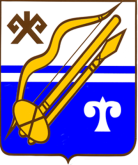 ГОРНО-АЛТАЙСК КАЛАНЫҤАДМИНИСТРАЦИЯЗЫПОСТАНОВЛЕНИЕJӦПот«»20года№Наименование муниципальной программы (далее - программа)Развитие образования в муниципальном образовании «Город Горно-Алтайск» на 2020 - 2025 годыАдминистратор программыМуниципальное учреждение «Управление образования администрации МО города Горно-Алтайска»Соисполнители программыМуниципальное учреждение «Управление жилищно-коммунального и дорожного хозяйства администрации города Горно-Алтайска»Сроки реализации программы2020 - 2025 годыСтратегическая задача, на реализацию которой направлена программаРазвитие человеческого капиталаЦель программыПовышение доступности и качества образования в соответствии с современными требованиями обществаЗадачи программыПовышение качества и доступности дошкольного образования в муниципальном образовании «Город Горно-Алтайск»;повышение качества общего образования в муниципальном образовании «Город Горно-Алтайск»;повышение качества дополнительного образования в муниципальном образовании «Город Горно-Алтайск»Подпрограммы программы, обеспечивающая подпрограмма программы«Развитие системы дошкольного, общего и дополнительного образования в муниципальном образовании «Город Горно-Алтайск» на 2020 - 2025 годы»;«Создание условий для реализации муниципальной программы муниципального образования «Город Горно-Алтайск» «Развитие образования в муниципальном образовании «Город Горно-Алтайск» на 2020 - 2025 годы»Целевые показатели программыДоля детей в возрасте от 3 до 7 лет, получающих дошкольную образовательную услугу в дошкольных образовательных организациях города Горно-Алтайска;доля обучающихся, занимающихся в общеобразовательных организациях города Горно-Алтайска в одну смену, в общей численности обучающихся в муниципальных общеобразовательных организациях;удельный вес населения в возрасте 5 - 18 лет, охваченного образованием, в общей численности населения в возрасте 5 - 18 лет;доля выпускников муниципальных общеобразовательных организаций, не сдавших единый государственный экзамен, в общей численности выпускников муниципальных общеобразовательных организаций;удельный вес детей в возрасте от 5 - 18 лет, получающих услуги по дополнительному образованию в организациях различных форм собственности;количество созданных дополнительных мест для детей в возрасте от 1,5 до 3 лет в образовательных организациях г. Горно-Алтайска, осуществляющих образовательную деятельность по образовательным программам дошкольного образования;степень внедрения системы персонифицированного финансирования дополнительного образования.Ресурсное обеспечение программыОбъем бюджетных ассигнований в целом на реализацию программы составит 6 761 088,17 тыс. рублей, в том числе:а) за счет средств бюджета муниципального образования "Город Горно-Алтайск" (далее - местный бюджет) составит 2 005 117,66 тыс. рублей, в том числе по годам:2020 год – 333 486,82 тыс. рублей;2021 год – 335 085,45 тыс. рублей;2022 год – 334 136,35 тыс. рублей;2023 год – 334 136,35 тыс. рублей;2024 год – 334 136,35 тыс. рублей;2025 год – 334 136,35 тыс. рублейб) за счет средств федерального бюджета (справочно) составит 184 304,87 тыс. рублей, в том числе по годам:2020 год – 91 283,60 тыс. рублей;2021 год – 93 021,27 тыс. рублей;в) за счет средств республиканского бюджета Республики Алтай (справочно) составит 3 878 984,07 тыс. рублей, в том числе по годам:2020 год – 646 497,48 тыс. рублей;2021 год – 646 497,45 тыс. рублей;2022 год – 646 497,28 тыс. рублей;2023 год – 646 497,28 тыс. рублей;2024 год – 646 497,28 тыс. рублей;2025 год – 646 497,28 тыс. рублейг) за счет средств из иных источников (справочно) составит 692 681,58 тыс. рублей, в том числе по годам:2020 год – 115 446,93 тыс. рублей;2021 год –  115 446,93 тыс. рублей;2022 год – 115 446,93 тыс. рублей;2023 год – 115 446,93 тыс. рублей;2024 год – 115 446,93 тыс. рублей;2025 год – 115 446,93 тыс. рублейОжидаемые конечные результаты реализации программыДоля детей в возрасте от 3 до 7 лет, получающих дошкольную образовательную услугу в дошкольных образовательных учреждениях города Горно-Алтайска, - 100%;доля обучающихся, занимающихся в общеобразовательных организациях города Горно-Алтайска в одну смену, в общей численности обучающихся в муниципальных общеобразовательных организациях;удельный вес населения в возрасте от 5 до 18 лет, охваченного образованием, в общей численности населения в возрасте 5 - 18 лет - 100%;доля выпускников муниципальных общеобразовательных учреждений, не сдавших единый государственный экзамен, в общей численности выпускников муниципальных общеобразовательных учреждений - 4,0%;доля детей, охваченных дополнительным образованием в муниципальном образовании «Город Горно-Алтайск», от общей численности детей в возрасте от 5 до 18 лет – 75%;создание дополнительных мест для детей в возрасте от 1,5 до 3 лет в образовательных организациях г. Горно-Алтайска, осуществляющих образовательную деятельность по образовательным программам дошкольного образования, - 375;степень внедрения системы персонифицированного финансирования дополнительного образования.Наименование подпрограммы муниципальной программы (далее - подпрограмма)Развитие системы дошкольного, общего и дополнительного образования в муниципальном образовании «Город Горно-Алтайск» на 2020 - 2025 годыНаименование муниципальной программы, в состав которой входит подпрограммаРазвитие образования в муниципальном образовании «Город Горно-Алтайск» на 2020- 2025 годыАдминистратор подпрограммыМуниципальное учреждение «Управление образования администрации МО города Горно-Алтайска»Соисполнители муниципальной программы, участвующие в реализации основных мероприятий муниципальной программы в рамках подпрограммыМуниципальное учреждение «Управление жилищно-коммунального и дорожного хозяйства администрации города Горно-Алтайск»Сроки реализации подпрограммы2020 - 2025 годыЦель подпрограммыПовышение доступности и качества образования в соответствии с современными требованиями общества.Задачи подпрограммыСоздание условий, соответствующих современным требованиям к реализации программ дошкольного образования;совершенствование общеобразовательных программ в соответствии с требованиями Федерального государственного образовательного стандарта дошкольного образования;совершенствование содержания образования и методов его реализации в соответствии с требованиями Федеральных государственных образовательных стандартов;совершенствование горячего питания в муниципальных общеобразовательных организациях города Горно-Алтайска;создание условий для развития, поддержки и оздоровления детей в муниципальном образовании «Город Горно-Алтайск»;проведение мероприятий в целях ликвидации сменности в муниципальных общеобразовательных организациях;проведение мероприятий в целях создания дополнительных мест для детей в возрасте от 1,5 до 3 лет в образовательных организациях, осуществляющих образовательную деятельность по программам дошкольного образования; совершенствование и расширение направленности программ дополнительного образования детей;развитие конкурентоспособного и востребованного дополнительного образования обеспечивается внедрением системы персонифицированного финансирования дополнительного образованияЦелевые показатели подпрограммыДошкольное образование:обеспеченность дошкольными образовательными организациями детей в возрасте от 1 до 6 лет; увеличение мест в детских садах;доля финансирования дошкольных образовательных учреждений города Горно-Алтайска в соответствии с Федеральным государственным образовательным стандартом;количество детей, за которых выплачивается компенсация части родительской платы за содержание ребенка в муниципальных образовательных учреждениях, реализующих основную общеобразовательную программу дошкольного образования;отношение средней заработной платы педагогического персонала дошкольных образовательных учреждений к средней заработной плате работников муниципальных общеобразовательных учреждений;создание дополнительных мест для детей в возрасте от 1,5 до 3 лет в образовательных организациях г. Горно-Алтайска, осуществляющих образовательную деятельность по образовательным программам дошкольного образования.Общее образование:численность учащихся, в том числе:в муниципальных образовательных учреждениях (без вечерней школы),в вечерней школе;доля обучающихся, занимающихся в  муниципальных общеобразовательных организациях, занимающихся в одну смену, в общей численности обучающихся в муниципальных общеобразовательных организациях;доля муниципальных общеобразовательных учреждений, имеющих в своей структуре спортивные залы, в общем количестве муниципальных общеобразовательных учреждений;удельный вес детей-инвалидов и детей с ограниченными возможностями здоровья, получивших психологическую помощь через индивидуальную и групповую работу;число уровней образования, на которых реализуются механизмы внешней оценки качества образования;доля учащихся, охваченных горячим питанием, от общей численности учащихся муниципальных общеобразовательных учреждений города Горно-Алтайска;удельный вес учителей в возрасте до 35 лет в общей численности учителей общеобразовательных учреждений;отношение средней заработной платы педагогов муниципальных учреждений дополнительного образования к средней заработной плате учителей по региону.Дополнительное образование:численность детей, посещающих муниципальные учреждения дополнительного образования;доля учащихся общеобразовательных учреждений, посещающих кружки и секции, в общей численности учащихся общеобразовательных учреждений;доля детей, привлекаемых к участию во всероссийских, региональных и муниципальных конкурсных мероприятиях, от общего числа детей в возрасте 5 - 18 лет;доля учащихся, охваченных организованным летним отдыхом, от общего числа школьников;отношение средней заработной платы педагогов муниципальных учреждений дополнительного образования к средней заработной плате учителей по региону.Ресурсное обеспечение подпрограммыОбъем бюджетных ассигнований в целом на реализацию подпрограммы составит 6 434 472,88 тыс. рублей, в том числе по годам реализации программы:а) за счет средств местного бюджета составит 1 777 452,46 тыс. рублей, в том числе по годам:2020 год – 295 542,62 тыс. рублей;2021 год – 297 141,25 тыс. рублей;2022 год – 296 192,15 тыс. рублей;2023 год – 296 192,15 тыс. рублей;2024 год – 296 192,15 тыс. рублей;2025 год – 296 192,15 тыс. рублейб) за счет средств федерального бюджета (справочно) составит 184 304,87 тыс. рублей, в том числе по годам:2020 год – 91 283,60 тыс. рублей;2021 год – 93 021,27 тыс. рублей;в) за счет средств республиканского бюджета Республики Алтай (справочно) составит 3 780 033,98 тыс. рублей, в том числе по годам:2020 год – 630 005,66 тыс. рублей;2021 год – 630 005,66 тыс. рублей;2022 год – 630 005,66 тыс. рублей;2023 год – 630 005,66 тыс. рублей;2024 год – 630 005,66 тыс. рублей;2025 год – 630 005,66 тыс. рублейг) за счет средств из иных источников (справочно) составит 692 681,58 тыс. рублей, в том числе по годам:2020 год – 115 446,93 тыс. рублей;2021 год –  115 446,93 тыс. рублей;2022 год – 115 446,93 тыс. рублей;2023 год – 115 446,93 тыс. рублей;2024 год – 115 446,93 тыс. рублей;2025 год – 115 446,93 тыс. рублейНаименование обеспечивающей подпрограммы муниципальной программы (далее - подпрограмма)Создание условий для реализации муниципальной программы муниципального образования «Город Горно-Алтайск» «Развитие образования в муниципальном образовании «Город Горно-Алтайск» на 2020 - 2025 годы».Наименование муниципальной программы, в состав которой входит подпрограммаРазвитие образования в муниципальном образовании «Город Горно-Алтайск» на 2020 - 2025 годыСоисполнители муниципальной программы, участвующие в реализации основных мероприятий муниципальной программы в рамках подпрограммыОтсутствуютСроки реализации подпрограммы2020 - 2025 годыЦель подпрограммыСоздание условий для реализации муниципальной программы.Целевые показатели подпрограммыУровень достижения показателей муниципальной программы.Ресурсное обеспечение подпрограммыОбъем бюджетных ассигнований в целом на реализацию обеспечивающей подпрограммы составит 326 615,29 тыс. рублей, в том числе по годам:а) за счет средств местного бюджета составит 227 665,20 тыс. рублей, в том числе по годам:2020 год – 37 944,20 тыс. рублей;2021 год – 37 994,20 тыс. рублей;2022 год – 37 994,20  тыс. рублей;2023 год – 37 994,20 тыс. рублей;2024 год – 37 994,20  тыс. рублей;2025 год – 37 994,20  тыс. рублейб) за счет средств республиканского бюджета Республики Алтай (справочно) составит 98 950,09 тыс. рублей, в том числе по годам:2020 год – 16 491,82 тыс. рублей;2021 год – 16 491,82  тыс. рублей;2022 год – 16 491,82  тыс. рублей;2023 год – 16 491,82 тыс. рублей;2024 год – 16 491,82  тыс. рублей;2025 год – 16 491,82 тыс. рублей№ п/пНаименование целевого показателяНаименование целевого показателяНаименование целевого показателяЕдиница измеренияЕдиница измеренияЕдиница измеренияЗначения целевых показателейЗначения целевых показателейЗначения целевых показателейЗначения целевых показателейЗначения целевых показателейЗначения целевых показателейЗначения целевых показателейЗначения целевых показателейСтатус целевых показателей (I, II степень)№ п/пНаименование целевого показателяНаименование целевого показателяНаименование целевого показателяЕдиница измеренияЕдиница измеренияЕдиница измеренияОтчетный (базовый) год 2018 г.2019 г.2020 г.2021 г.2022 г.2023 г.2024 г.2025 г.Статус целевых показателей (I, II степень)№ п/пНаименование целевого показателяНаименование целевого показателяНаименование целевого показателяЕдиница измеренияЕдиница измеренияЕдиница измеренияотчетпрогнозпрогнозпрогнозпрогнозпрогнозпрогнозпрогнозСтатус целевых показателей (I, II степень)1. Муниципальная программа «Развитие образования в муниципальном образовании «Город Горно-Алтайск» на 2020 - 2025 гг.»1. Муниципальная программа «Развитие образования в муниципальном образовании «Город Горно-Алтайск» на 2020 - 2025 гг.»1. Муниципальная программа «Развитие образования в муниципальном образовании «Город Горно-Алтайск» на 2020 - 2025 гг.»1. Муниципальная программа «Развитие образования в муниципальном образовании «Город Горно-Алтайск» на 2020 - 2025 гг.»1. Муниципальная программа «Развитие образования в муниципальном образовании «Город Горно-Алтайск» на 2020 - 2025 гг.»1. Муниципальная программа «Развитие образования в муниципальном образовании «Город Горно-Алтайск» на 2020 - 2025 гг.»1. Муниципальная программа «Развитие образования в муниципальном образовании «Город Горно-Алтайск» на 2020 - 2025 гг.»1. Муниципальная программа «Развитие образования в муниципальном образовании «Город Горно-Алтайск» на 2020 - 2025 гг.»1. Муниципальная программа «Развитие образования в муниципальном образовании «Город Горно-Алтайск» на 2020 - 2025 гг.»1. Муниципальная программа «Развитие образования в муниципальном образовании «Город Горно-Алтайск» на 2020 - 2025 гг.»1. Муниципальная программа «Развитие образования в муниципальном образовании «Город Горно-Алтайск» на 2020 - 2025 гг.»1. Муниципальная программа «Развитие образования в муниципальном образовании «Город Горно-Алтайск» на 2020 - 2025 гг.»1. Муниципальная программа «Развитие образования в муниципальном образовании «Город Горно-Алтайск» на 2020 - 2025 гг.»1. Муниципальная программа «Развитие образования в муниципальном образовании «Город Горно-Алтайск» на 2020 - 2025 гг.»1Доля детей в возрасте от 3 до 7 лет, получающих дошкольную образовательную услугу и (или) услугу по их содержанию в организациях различной организационно-правовой формы и форм собственности, в общей численности детей от 3 до 7 летДоля детей в возрасте от 3 до 7 лет, получающих дошкольную образовательную услугу и (или) услугу по их содержанию в организациях различной организационно-правовой формы и форм собственности, в общей численности детей от 3 до 7 летДоля детей в возрасте от 3 до 7 лет, получающих дошкольную образовательную услугу и (или) услугу по их содержанию в организациях различной организационно-правовой формы и форм собственности, в общей численности детей от 3 до 7 летДоля детей в возрасте от 3 до 7 лет, получающих дошкольную образовательную услугу и (или) услугу по их содержанию в организациях различной организационно-правовой формы и форм собственности, в общей численности детей от 3 до 7 лет%86,686,687,588,089,090,093,096,01002Удельный вес населения в возрасте от 5 до 18 лет, охваченного образованием, в общей численности населения в возрасте 5 - 18 летУдельный вес населения в возрасте от 5 до 18 лет, охваченного образованием, в общей численности населения в возрасте 5 - 18 летУдельный вес населения в возрасте от 5 до 18 лет, охваченного образованием, в общей численности населения в возрасте 5 - 18 летУдельный вес населения в возрасте от 5 до 18 лет, охваченного образованием, в общей численности населения в возрасте 5 - 18 лет%95959696,597,097,598,099,01003Доля выпускников муниципальных общеобразовательных учреждений, не сдавших Единый государственный экзамен, в общей численности выпускников муниципальных общеобразовательных учрежденийДоля выпускников муниципальных общеобразовательных учреждений, не сдавших Единый государственный экзамен, в общей численности выпускников муниципальных общеобразовательных учрежденийДоля выпускников муниципальных общеобразовательных учреждений, не сдавших Единый государственный экзамен, в общей численности выпускников муниципальных общеобразовательных учрежденийДоля выпускников муниципальных общеобразовательных учреждений, не сдавших Единый государственный экзамен, в общей численности выпускников муниципальных общеобразовательных учреждений%2,82,82,12,02,02,01,91,91,94Количество созданных дополнительных мест для детей в возрасте от 1,5 до 3  лет в образовательных организациях г. Горно-Алтайска, осуществляющих образовательную деятельность по образовательным программам дошкольного образованияКоличество созданных дополнительных мест для детей в возрасте от 1,5 до 3  лет в образовательных организациях г. Горно-Алтайска, осуществляющих образовательную деятельность по образовательным программам дошкольного образованияКоличество созданных дополнительных мест для детей в возрасте от 1,5 до 3  лет в образовательных организациях г. Горно-Алтайска, осуществляющих образовательную деятельность по образовательным программам дошкольного образованияКоличество созданных дополнительных мест для детей в возрасте от 1,5 до 3  лет в образовательных организациях г. Горно-Алтайска, осуществляющих образовательную деятельность по образовательным программам дошкольного образованиямест262632510027500005Степень внедрения системы персонифицированного финансирования дополнительного образования   Степень внедрения системы персонифицированного финансирования дополнительного образования   Степень внедрения системы персонифицированного финансирования дополнительного образования   Степень внедрения системы персонифицированного финансирования дополнительного образования   %00252630303030306Доля детей в возрасте от 5 до 18 лет, получающих услуги по дополнительному образованию в организациях различной организационно-правовой формы и формы собственностиДоля детей в возрасте от 5 до 18 лет, получающих услуги по дополнительному образованию в организациях различной организационно-правовой формы и формы собственностиДоля детей в возрасте от 5 до 18 лет, получающих услуги по дополнительному образованию в организациях различной организационно-правовой формы и формы собственностиДоля детей в возрасте от 5 до 18 лет, получающих услуги по дополнительному образованию в организациях различной организационно-правовой формы и формы собственности%67,767,7686868,569707070Подпрограмма «Развитие системы дошкольного, общего и дополнительного образования в муниципальном образовании«Город Горно-Алтайск» на 2020 - 2025 гг.»Подпрограмма «Развитие системы дошкольного, общего и дополнительного образования в муниципальном образовании«Город Горно-Алтайск» на 2020 - 2025 гг.»Подпрограмма «Развитие системы дошкольного, общего и дополнительного образования в муниципальном образовании«Город Горно-Алтайск» на 2020 - 2025 гг.»Подпрограмма «Развитие системы дошкольного, общего и дополнительного образования в муниципальном образовании«Город Горно-Алтайск» на 2020 - 2025 гг.»Подпрограмма «Развитие системы дошкольного, общего и дополнительного образования в муниципальном образовании«Город Горно-Алтайск» на 2020 - 2025 гг.»Подпрограмма «Развитие системы дошкольного, общего и дополнительного образования в муниципальном образовании«Город Горно-Алтайск» на 2020 - 2025 гг.»Подпрограмма «Развитие системы дошкольного, общего и дополнительного образования в муниципальном образовании«Город Горно-Алтайск» на 2020 - 2025 гг.»Подпрограмма «Развитие системы дошкольного, общего и дополнительного образования в муниципальном образовании«Город Горно-Алтайск» на 2020 - 2025 гг.»Подпрограмма «Развитие системы дошкольного, общего и дополнительного образования в муниципальном образовании«Город Горно-Алтайск» на 2020 - 2025 гг.»Подпрограмма «Развитие системы дошкольного, общего и дополнительного образования в муниципальном образовании«Город Горно-Алтайск» на 2020 - 2025 гг.»Подпрограмма «Развитие системы дошкольного, общего и дополнительного образования в муниципальном образовании«Город Горно-Алтайск» на 2020 - 2025 гг.»Подпрограмма «Развитие системы дошкольного, общего и дополнительного образования в муниципальном образовании«Город Горно-Алтайск» на 2020 - 2025 гг.»Подпрограмма «Развитие системы дошкольного, общего и дополнительного образования в муниципальном образовании«Город Горно-Алтайск» на 2020 - 2025 гг.»Подпрограмма «Развитие системы дошкольного, общего и дополнительного образования в муниципальном образовании«Город Горно-Алтайск» на 2020 - 2025 гг.»2.1. Дошкольное образование2.1. Дошкольное образование2.1. Дошкольное образование2.1. Дошкольное образование2.1. Дошкольное образование2.1. Дошкольное образование2.1. Дошкольное образование2.1. Дошкольное образование2.1. Дошкольное образование2.1. Дошкольное образование2.1. Дошкольное образование2.1. Дошкольное образование2.1. Дошкольное образование2.1. Дошкольное образование7Обеспеченность дошкольными образовательными организациями  детей в возрасте от 1 до 6 летОбеспеченность дошкольными образовательными организациями  детей в возрасте от 1 до 6 лет%%%72,472,473,073,073,574,074,575,076,08Доля финансирования дошкольных образовательных учреждений г. Горно-Алтайска в соответствии с ФГОСДоля финансирования дошкольных образовательных учреждений г. Горно-Алтайска в соответствии с ФГОС%%%1001001001001001001001001009Создание дополнительных мест для детей в возрасте от 1,5 до 3 лет в образовательных организациях города Горно-Алтайска, осуществляющих образовательную деятельность по образовательным стандартам дошкольного образованияСоздание дополнительных мест для детей в возрасте от 1,5 до 3 лет в образовательных организациях города Горно-Алтайска, осуществляющих образовательную деятельность по образовательным стандартам дошкольного образованияместместмест2626325100275000010Количество детей, за которых выплачивается компенсация части родительской платы за содержание ребенка в муниципальных образовательных учреждениях, реализующих основную общеобразовательную программу дошкольного образованияКоличество детей, за которых выплачивается компенсация части родительской платы за содержание ребенка в муниципальных образовательных учреждениях, реализующих основную общеобразовательную программу дошкольного образованиячел.чел.чел.12901290129013001300130013001300130011Отношение средней заработной платы педагогического персонала дошкольных образовательных учреждений к средней заработной плате работников муниципальных общеобразовательных учрежденийОтношение средней заработной платы педагогического персонала дошкольных образовательных учреждений к средней заработной плате работников муниципальных общеобразовательных учреждений%%%1001001001001001001001001002.2. Общее образование2.2. Общее образование2.2. Общее образование2.2. Общее образование2.2. Общее образование2.2. Общее образование2.2. Общее образование2.2. Общее образование2.2. Общее образование2.2. Общее образование2.2. Общее образование2.2. Общее образование2.2. Общее образование2.2. Общее образование1212Численность учащихся в общеобразовательных учреждениях, в том числе:чел.чел.чел.1029810298105031060010701107501083010840108501212в муниципальных общеобразовательных учреждениях (без вечерней школы)чел.чел.чел.100481004810273137010491105501065010665106901212в вечерней школечел.чел.чел.2502502302302102001801751601313Доля обучающихся в муниципальных общеобразовательных организациях, занимающихся в одну смену, в общей численности обучающихся в муниципальных общеобразовательных организациях%%%3535393938373635341414Доля муниципальных общеобразовательных учреждений, имеющих в своей структуре спортивные залы, в общем количестве муниципальных общеобразовательных учреждений%%%83,383,383,3859090951001001515Количество детей-инвалидов и детей с ограниченными возможностями здоровья, получивших психологическую помощь через индивидуальную и групповую работучел.чел.чел.3653653653653653653653653651616Число уровней образования, на которых реализуются механизмы внешней оценки качества образованияед.ед.ед.3333333331717Доля учащихся, охваченных горячим питанием, от общей численности учащихся муниципальных общеобразовательных учреждений г. Горно-Алтайска%%%99,599,599,599,599,599,599,599,599,51818Удельный вес учителей в возрасте до 35 лет в общей численности учителей общеобразовательных учреждений%%%24,324,3252627282829291919Отношение средней заработной платы педагогических работников муниципальных общеобразовательных учреждений к средней заработной плате по экономике в Республике Алтай%%%107,3107,31081081081081081081082.3. Дополнительное образование2.3. Дополнительное образование2.3. Дополнительное образование2.3. Дополнительное образование2.3. Дополнительное образование2.3. Дополнительное образование2.3. Дополнительное образование2.3. Дополнительное образование2.3. Дополнительное образование2.3. Дополнительное образование2.3. Дополнительное образование2.3. Дополнительное образование2.3. Дополнительное образование2.3. Дополнительное образование2020Численность детей, посещающих муниципальные учреждения дополнительного образованиячел.чел.чел.1510151015301550158016001650168017002121Доля учащихся общеобразовательных учреждений, посещающих кружки и секции, в общей численности учащихся общеобразовательных учреждений%%%80,580,582,58383848485,185,32222Доля детей, привлекаемых к участию во всероссийских, региональных и муниципальных конкурсных мероприятиях, от общего числа детей в возрасте 5 - 18 лет%%%45,545,5464646,546,54747482323Доля учащихся, охваченных организованным летним отдыхом, от общего числа школьников%%%5151515154545858582424Отношение средней заработной платы педагогического персонала учреждений дополнительного образования к средней заработной плате учителей по Республике Алтай%%%106,8106,8106,8107107107107107107Наименование муниципальной программы«Развитие образования в муниципальном образовании «Город Горно-Алтайск» на 2020 - 2025 годы».Администратор муниципальной программыМуниципальное учреждение «Управление образования администрации МО города Горно-Алтайска».№ п/пНаименование основного мероприятияОтветственный исполнительСрок выполненияЦелевой показатель основного мероприятияЦелевой показатель подпрограммы, для достижения которого реализуется основное мероприятиеОбеспечивающая подпрограмма «Создание условий для реализации муниципальной программы муниципального образования «Город Горно-Алтайск» «Развитие образования в муниципальном образовании «Город Горно-Алтайск» на 2020 - 2025 гг.»Обеспечивающая подпрограмма «Создание условий для реализации муниципальной программы муниципального образования «Город Горно-Алтайск» «Развитие образования в муниципальном образовании «Город Горно-Алтайск» на 2020 - 2025 гг.»Обеспечивающая подпрограмма «Создание условий для реализации муниципальной программы муниципального образования «Город Горно-Алтайск» «Развитие образования в муниципальном образовании «Город Горно-Алтайск» на 2020 - 2025 гг.»Обеспечивающая подпрограмма «Создание условий для реализации муниципальной программы муниципального образования «Город Горно-Алтайск» «Развитие образования в муниципальном образовании «Город Горно-Алтайск» на 2020 - 2025 гг.»Обеспечивающая подпрограмма «Создание условий для реализации муниципальной программы муниципального образования «Город Горно-Алтайск» «Развитие образования в муниципальном образовании «Город Горно-Алтайск» на 2020 - 2025 гг.»1.Повышение эффективности управления в Муниципальном учреждении «Управление образования администрации МО города Горно-Алтайска»Муниципальное учреждение «Управление образования администрации МО города Горно-Алтайска»2020 - 2025 годыУровень достижения показателей основных мероприятий муниципальной программыУровень достижения показателей муниципальной программы2.Организация деятельности Муниципального бюджетного учреждения «Центр по обеспечению деятельности               МУ «Управление образования г. Горно-Алтайска» и подведомственных ему организаций»Муниципальное учреждение «Управление образования администрации МО города Горно-Алтайска», Муниципальное бюджетное учреждение «Центр по обеспечению деятельности МУ «Управление образования г. Горно-Алтайска» и подведомственных ему организаций»2020 - 2025 годыУровень достижения показателей основных мероприятий муниципальной программыУровень достижения показателей муниципальной программыПодпрограмма 1 «Развитие системы дошкольного, общего и дополнительного образования в муниципальном образовании «Город Горно-Алтайск» на 2020 - 2025 гг.»Подпрограмма 1 «Развитие системы дошкольного, общего и дополнительного образования в муниципальном образовании «Город Горно-Алтайск» на 2020 - 2025 гг.»Подпрограмма 1 «Развитие системы дошкольного, общего и дополнительного образования в муниципальном образовании «Город Горно-Алтайск» на 2020 - 2025 гг.»Подпрограмма 1 «Развитие системы дошкольного, общего и дополнительного образования в муниципальном образовании «Город Горно-Алтайск» на 2020 - 2025 гг.»Подпрограмма 1 «Развитие системы дошкольного, общего и дополнительного образования в муниципальном образовании «Город Горно-Алтайск» на 2020 - 2025 гг.»1.1.Развитие дошкольного образования в муниципальном образовании «Город Горно-Алтайск»Муниципальное учреждение «Управление образования администрации МО города Горно-Алтайска»2020 - 2025 годыОбеспеченность дошкольными образовательными организациями  детей в возрасте от 1 до 6 летУвеличение мест в детских садах; количество детей, за которых выплачивается компенсация части родительской платы за содержание ребенка в муниципальных образовательных учреждениях, реализующих основную общеобразовательную программу дошкольного образования;отношение средней заработной платы педагогического персонала дошкольных образовательных учреждений к средней заработной плате работников муниципальных общеобразовательных учреждений;создание дополнительных мест для детей в возрасте от 1,5 до 3 лет в образовательных организациях г. Горно-Алтайска, осуществляющих образовательную деятельность по образовательным программам дошкольного образования1.2.Развитие системы содержания и обучения детей в муниципальных общеобразовательных учреждениях города Горно-АлтайскаМуниципальное учреждение «Управление образования администрации МО города Горно-Алтайска»2020 - 2025 годыЧисленность учащихся в общеобразовательных учреждениях, в том числе:в муниципальных общеобразовательных учреждениях (без вечерней школы) и в вечерней школеДоля выпускников муниципальных общеобразовательных учреждений, не сдавших Единый государственный экзамен, в общей численности обучающихся;доля обучающихся в муниципальных общеобразовательных учреждениях, занимающихся в одну смену, в общей численности обучающихся в муниципальных общеобразовательных учреждений;доля муниципальных общеобразовательных учреждений, имеющих в своей структуре спортивные залы, в общем количестве муниципальных общеобразовательных учреждений;количество детей-инвалидов и детей с ограниченными возможностями здоровья, получивших психологическую помощь через индивидуальную и групповую работу;число уровней образования, на которых реализуются механизмы внешней оценки качества образования; доля учащихся, охваченных горячим питанием, от общей численности учащихся муниципальных общеобразовательных учреждений города Горно-Алтайска;удельный вес учителей в возрасте до 35 лет в общей численности учителей общеобразовательных учреждений;отношение средней заработной платы педагогических работников муниципальных общеобразовательных учреждений к средней заработной плате по экономике в Республике Алтай1.3.Развитие системы дополнительного образования в муниципальном образовании «Город Горно-Алтайск»Муниципальное учреждение «Управление образования администрации МО города Горно-Алтайска»2020 - 2025 годыЧисленность детей, посещающих муниципальные учреждения дополнительного образования;доля учащихся общеобразовательных учреждений, посещающих кружки и секции в общей численности учащихся общеобразовательных учрежденийДоля детей, привлекаемых к участию во всероссийских, региональных и муниципальных конкурсных мероприятиях, от общего числа детей в возрасте 5 - 18 лет;доля учащихся, охваченных организованным летним отдыхом, от общего числа школьников;отношение средней заработной платы педагогического персонала учреждений дополнительного образования к средней заработной плате учителей по Республике АлтайНаименование муниципальной программы«Развитие образования в муниципальном образовании «Город Горно-Алтайск» на 2020 - 2025 годы».Администратор муниципальной программыМуниципальное учреждение «Управление образования администрации МО города Горно-Алтайска».СтатусНаименование муниципальной программы, подпрограммы, обеспечивающей подпрограммы, основного мероприятияИсточник финансированияОценка расходов, тыс. рублейОценка расходов, тыс. рублейОценка расходов, тыс. рублейОценка расходов, тыс. рублейОценка расходов, тыс. рублейОценка расходов, тыс. рублейСтатусНаименование муниципальной программы, подпрограммы, обеспечивающей подпрограммы, основного мероприятияИсточник финансирования2020 г.2021 г.2022 г.2023 г.2024 г.2025 г.Муниципальная программаРазвитие образования в муниципальном образовании «Город Горно-Алтайск» на 2020 - 2025 г.г.»всего:1 186 714,831 190 051,131 096 080,561 096 080,561 096 080,561 096 080,56Муниципальная программаРазвитие образования в муниципальном образовании «Город Горно-Алтайск» на 2020 - 2025 г.г.»бюджет муниципального образования «Город Горно-Алтайск»333 486,82335 085,45334 136,35334 136,35334 136,35334 136,35Муниципальная программаРазвитие образования в муниципальном образовании «Город Горно-Алтайск» на 2020 - 2025 г.г.»средства, планируемые к привлечению из республиканского бюджета Республики Алтай (справочно)646 497,48646 497,45646 497,28646 497,28646 497,28646 497,28Муниципальная программаРазвитие образования в муниципальном образовании «Город Горно-Алтайск» на 2020 - 2025 г.г.»средства, планируемые к привлечению из федерального бюджета Российской Федерации91 283,6093 021,270,000,000,000,00Муниципальная программаРазвитие образования в муниципальном образовании «Город Горно-Алтайск» на 2020 - 2025 г.г.»иные источники115 446,93115 446,93115 446,93115 446,93115 446,93115 446,93Обеспечивающая программаСоздание условий для реализации муниципальной программы муниципального образования «Город Горно-Алтайск» «Развитие образования в муниципальном образовании «Город Горно-Алтайск» на 2020 - 2025 гг.»всего:54 436,0254 436,0254 436,0254 436,0254 436,0254 436,02Обеспечивающая программаСоздание условий для реализации муниципальной программы муниципального образования «Город Горно-Алтайск» «Развитие образования в муниципальном образовании «Город Горно-Алтайск» на 2020 - 2025 гг.»бюджет муниципального образования «Город Горно-Алтайск»37 944,2037 944,2037 944,2037 944,2037 944,2037 944,20Обеспечивающая программаСоздание условий для реализации муниципальной программы муниципального образования «Город Горно-Алтайск» «Развитие образования в муниципальном образовании «Город Горно-Алтайск» на 2020 - 2025 гг.»средства, планируемые к привлечению из республиканского бюджета Республики Алтай (справочно)16 491,8216 491,8216 491,8216 491,8216 491,8216 491,82Обеспечивающая программаСоздание условий для реализации муниципальной программы муниципального образования «Город Горно-Алтайск» «Развитие образования в муниципальном образовании «Город Горно-Алтайск» на 2020 - 2025 гг.»иные источники0,000,000,000,000,000,00мероприятиеПовышение эффективности муниципального управления в Муниципальном учреждении «Управление образования администрации МО города Горно-Алтайска»всего:24 979,4024 979,4024 979,4024 979,4024 979,4024 979,40мероприятиеПовышение эффективности муниципального управления в Муниципальном учреждении «Управление образования администрации МО города Горно-Алтайска»бюджет муниципального образования «Город Горно-Алтайск»12 339,2012 339,2012 339,2012 339,2012 339,2012 339,20мероприятиеПовышение эффективности муниципального управления в Муниципальном учреждении «Управление образования администрации МО города Горно-Алтайска»средства, планируемые к привлечению из республиканского бюджета Республики Алтай (справочно)12 640,2012 640,2012 640,2012 640,2012 640,2012 640,20мероприятиеПовышение эффективности муниципального управления в Муниципальном учреждении «Управление образования администрации МО города Горно-Алтайска»иные источники0,000,000,000,000,000,00мероприятиеОрганизация деятельности Муниципального бюджетного учреждения «Центр по обеспечению деятельности МУ «Управление образования г. Горно-Алтайска» и подведомственных ему организаций»всего:29 456,6229 456,6229 456,6229 456,6229 456,6229 456,62мероприятиеОрганизация деятельности Муниципального бюджетного учреждения «Центр по обеспечению деятельности МУ «Управление образования г. Горно-Алтайска» и подведомственных ему организаций»бюджет муниципального образования «Город Горно-Алтайск»25 605,0025 605,0025 605,0025 605,0025 605,0025 605,00мероприятиеОрганизация деятельности Муниципального бюджетного учреждения «Центр по обеспечению деятельности МУ «Управление образования г. Горно-Алтайска» и подведомственных ему организаций»средства, планируемые к привлечению из республиканского бюджета Республики Алтай (справочно)3 851,623 851,623 851,623 851,623 851,623 851,62мероприятиеОрганизация деятельности Муниципального бюджетного учреждения «Центр по обеспечению деятельности МУ «Управление образования г. Горно-Алтайска» и подведомственных ему организаций»иные источники0,000,000,000,000,000,00подпрограммаРазвитие системы дошкольного, общего и дополнительного образования в муниципальном образовании «Город Горно-Алтайск» на 2014-2019  г.г.»всего:1 132 278,811 135 615,111 041 644,741 041 644,741 041 644,741 041 644,74подпрограммаРазвитие системы дошкольного, общего и дополнительного образования в муниципальном образовании «Город Горно-Алтайск» на 2014-2019  г.г.»бюджет муниципального образования «Город Горно-Алтайск»295 542,62297 141,25296 192,15296 192,15296 192,15296 192,15подпрограммаРазвитие системы дошкольного, общего и дополнительного образования в муниципальном образовании «Город Горно-Алтайск» на 2014-2019  г.г.»средства, планируемые к привлечению из республиканского бюджета Республики Алтай (справочно)630 005,66630 05,66630 005,66630 005,66630 005,66630 005,66подпрограммаРазвитие системы дошкольного, общего и дополнительного образования в муниципальном образовании «Город Горно-Алтайск» на 2014-2019  г.г.»средства, планируемые к привлечению из федерального бюджета Российской Федерации91 283,6093 021,270,000,000,000,00подпрограммаРазвитие системы дошкольного, общего и дополнительного образования в муниципальном образовании «Город Горно-Алтайск» на 2014-2019  г.г.»иные источники115 446,93115 446,93115 446,93115 446,93115 446,93115 446,93основное мероприятиеРазвитие дошкольного образования в муниципальном образовании «Город Горно-Алтайск»всего:563 777,49567 113,79473 143,42473 143,42473 143,42473 143,42основное мероприятиеРазвитие дошкольного образования в муниципальном образовании «Город Горно-Алтайск»бюджет муниципального образования «Город Горно-Алтайск»138 145,12139 743,75138 794,65138 794,65138 794,65138 794,65основное мероприятиеРазвитие дошкольного образования в муниципальном образовании «Город Горно-Алтайск»средства, планируемые к привлечению из республиканского бюджета Республики Алтай (справочно)233 259,10233 259,10233 259,10233 259,10233 259,10233 259,10основное мероприятиеРазвитие дошкольного образования в муниципальном образовании «Город Горно-Алтайск»средства, планируемые к привлечению из федерального бюджета Российской Федерации91 283,6093 021,270,000,000,000,00основное мероприятиеРазвитие дошкольного образования в муниципальном образовании «Город Горно-Алтайск»иные источники101 089,68101 089,68101 089,68101 089,68101 089,68101 089,68основное мероприятиеРазвитие системы содержания и обучения детей в муниципальных общеобразовательных учреждениях города Горно-Алтайскавсего:522 224,22522 224,22522 224,22522 224,22522 224,22522 224,22основное мероприятиеРазвитие системы содержания и обучения детей в муниципальных общеобразовательных учреждениях города Горно-Алтайскабюджет муниципального образования «Город Горно-Алтайск»121 331,00121 331,00121 331,00121 331,00121 331,00121 331,00основное мероприятиеРазвитие системы содержания и обучения детей в муниципальных общеобразовательных учреждениях города Горно-Алтайскасредства, планируемые к привлечению из республиканского бюджета Республики Алтай (справочно)390 401,15390 401,15390 401,15390 401,15390 401,15390 401,15основное мероприятиеРазвитие системы содержания и обучения детей в муниципальных общеобразовательных учреждениях города Горно-Алтайскасредства, планируемые к привлечению из федерального бюджета Российской Федерации0,000,000,000,000,000,00основное мероприятиеРазвитие системы содержания и обучения детей в муниципальных общеобразовательных учреждениях города Горно-Алтайскаиные источники10 492,0710 492,0710 492,0710 492,0710 492,0710 492,07основное мероприятиеРазвитие системы дополнительного образования в муниципальном образовании «Город Горно-Алтайск» всего:46 277,10146 277,10146 277,10146 277,10146 277,10146 277,101основное мероприятиеРазвитие системы дополнительного образования в муниципальном образовании «Город Горно-Алтайск» бюджет муниципального образования «Город Горно-Алтайск»36 066,5036 066,5036 066,5036 066,5036 066,5036 066,50основное мероприятиеРазвитие системы дополнительного образования в муниципальном образовании «Город Горно-Алтайск» средства, планируемые к привлечению из республиканского бюджета Республики Алтай (справочно)6 345,426 345,426 345,426 345,426 345,426 345,42основное мероприятиеРазвитие системы дополнительного образования в муниципальном образовании «Город Горно-Алтайск» иные источники3 865,83 865,83 865,83 865,83 865,83 865,8